В рамках мероприятий, посвященных Международному дню родного языка, 20 февраля в 5 "в" классе прошла встреча с Отевалиевым Эмиром  Суюнбековичем, журналистом, работником телевидения ГТРК КЧР. Цель мероприятия: познакомить школьников с недавно запущенной ногайской электронной библиотекой «Ногай  китапханасы».Ногайская электронная библиотека дает большие возможности для образования и самообучения школьников. Здесь представлена литература по ногайской тематике на пяти языках: ногайский, русский, английский, турецкий и грузинский. На ногайском языке представлена литература на арабице, латинице и кириллице. Запущен был проект в конце прошлого года. Авторы проекта: Эмир Отевалиев и Радмир Нуралиев. Копии книг создатели собирали около 10 лет. Всего в коллекции насчитывается чуть менее 1000 книг, брошюр, газетных выпусков по ногайской тематике.Надеемся, что наши учащиеся станут постоянными посетителями электронной библиотеки nogai_kitap  !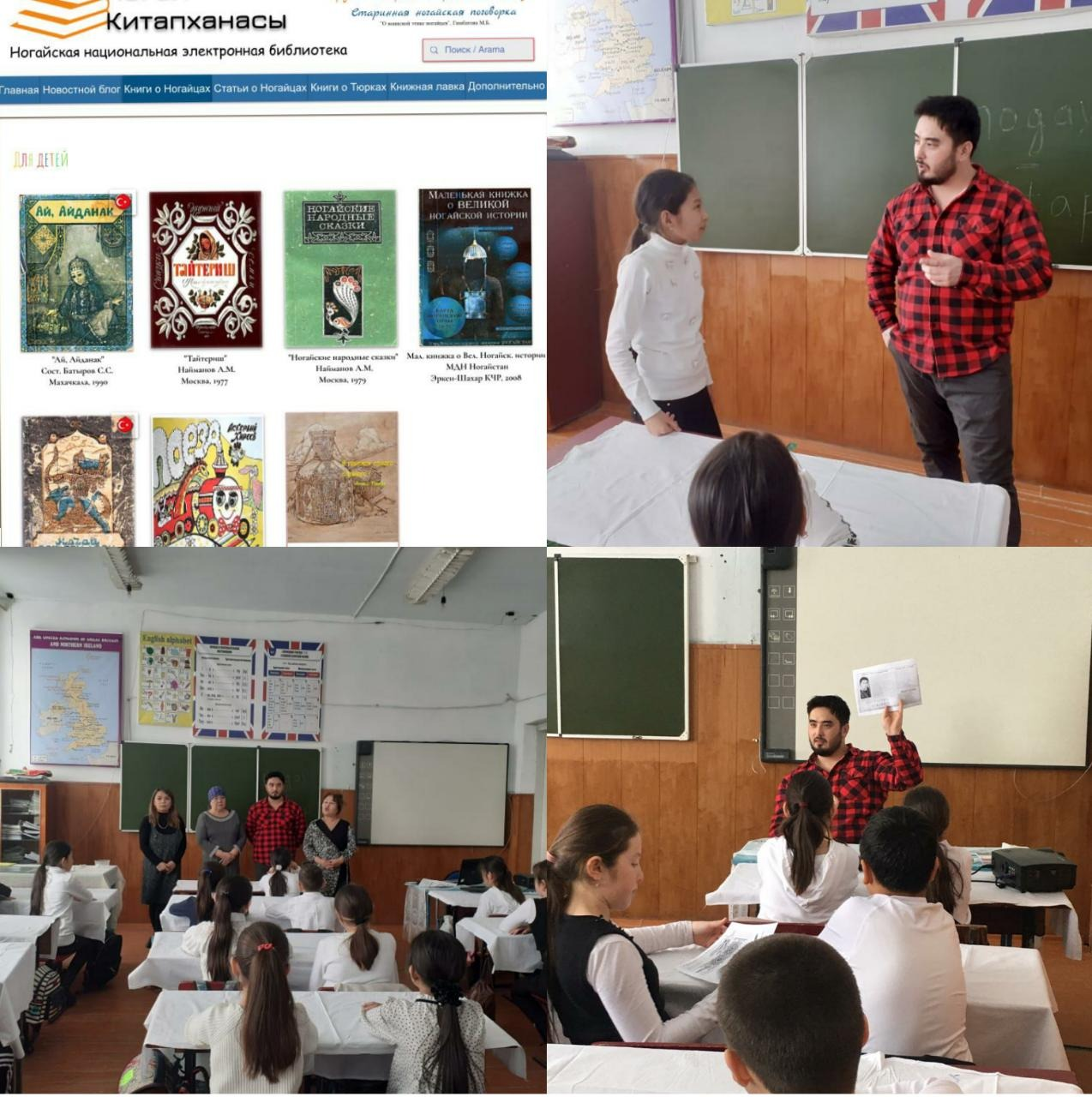 